Venice Minerals and MiningInspection 4/22/10Photo’s by Michael Storino & Debbie Anders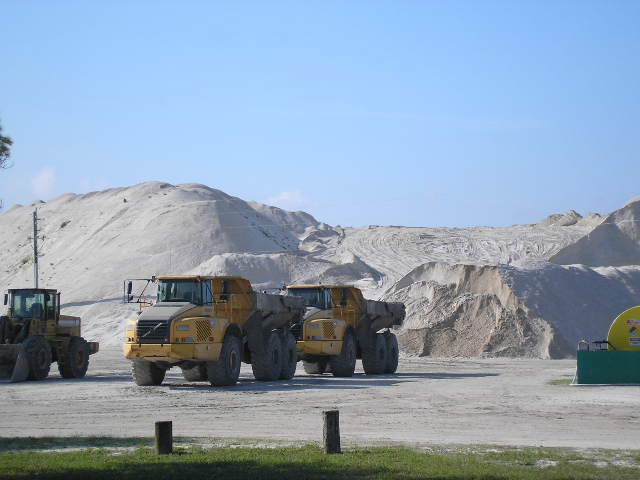 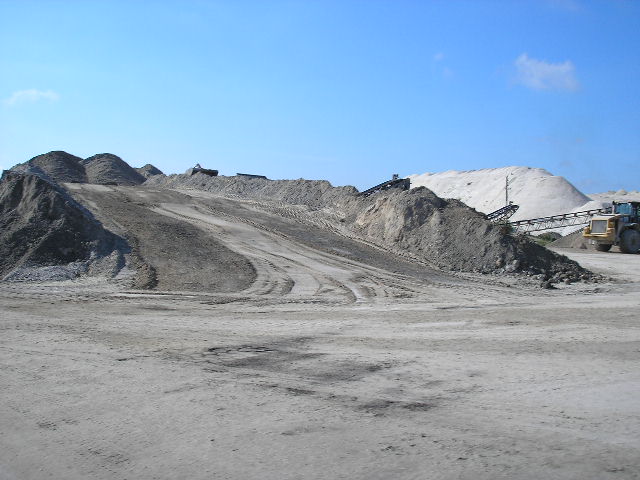 Figure  – stockpile ¼” product w/ access road				Figure  - stockpile 3/8" product w/access road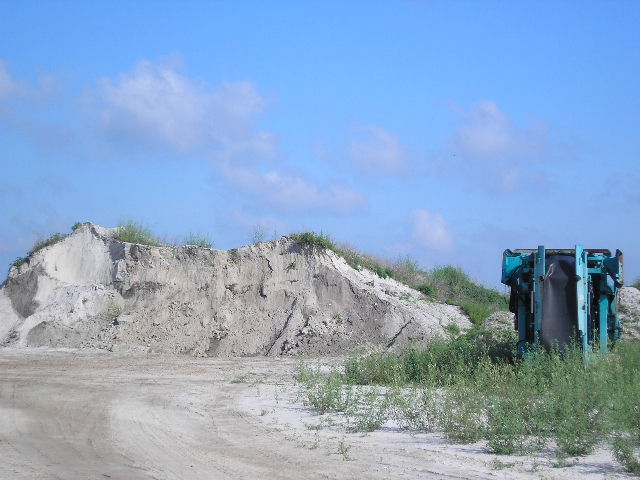 Figure  – Remains of soil stockpile, mostly used and not being replenished